Declaration of AssociationBy the present declaration, we, the undersigned: (name, surname), (indicate the function of administrator/legal representative) of (full name of the entity), IDNO _______________________________, as the secondary applicant (name, surname), (indicate the function of administrator/legal representative) of (full name of the entity), IDNO _______________________________, as new member of the cooperative altogether, members of the group, representing the producers and processors from both banks of the River Nistru, as applicants to the call for proposals under the Grants Programme JOINT EXPORTS THROUGH INNOVATION AND ASSOCIATION, confirm that:We have applied to the calls for proposals of the Grants Programme JOINT EXPORTS THROUGH INNOVATION AND ASSOCIATION, on our own free will.The stated goal, expected results, and benefits mentioned in the present financing application are understood and coincide with the willingness and aspirations of the company that we represent.If the submitted project proposal is declared to be the winning one, we commit ourselves to formalize the quality of new member of the agricultural cooperative within one month All the information and statements provided in the participation file are genuine and we accept that any erroneous information under the participation file may lead to disqualification.Secondary applicant                  ________________________ //   _____________________                                                                         ( signature)                                   (name, surname)New member of cooperative ________________________ //   _____________________                                                                         ( signature)                                  (name, surname)Date: ”_____” _____________________2021          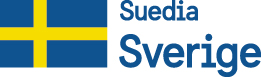 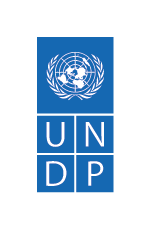 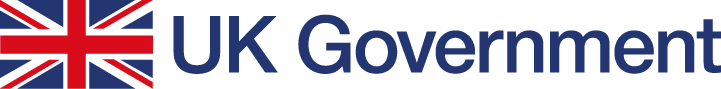 